NEVEZÉSI LAP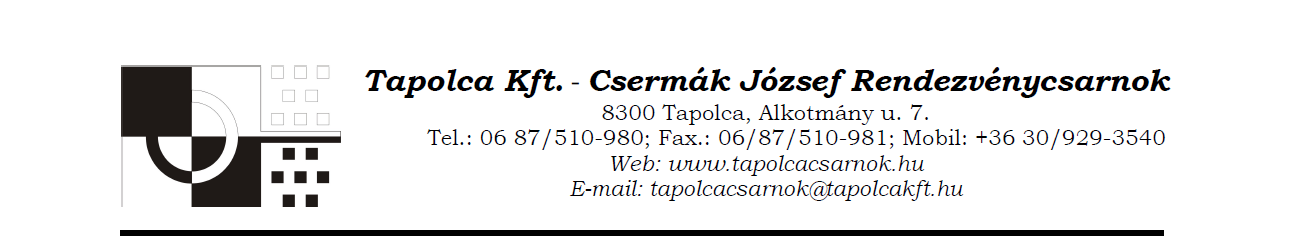 X. FORRALTBOR-FŐZŐ VERSENY 2018. december 09. 14 óraTapolca, Fő tér - Deák F. u.CSAPATNÉV: ……………………………………………………………………...Csapatvezető neve: ……………………………………………………………….Lakcíme: …………………………………………………………………………...…………………………………………………………………………………….Telefonszáma: …………………………………………………………………….E-mail címe: ……………………………………………………………………….Információ: 0630/565-1130Jelentkezés: 2018. december 6. csütörtök 12 óráig a Csermák József Rendezvénycsarnokban (Tapolca, Alkotmány u. 7.) leadott, vagy e-mailen a tapolcacsarnok@tapolcakft.hu címre elküldött nevezési lappal. Kelt: ……………………………….               			     Aláírás: ……………………